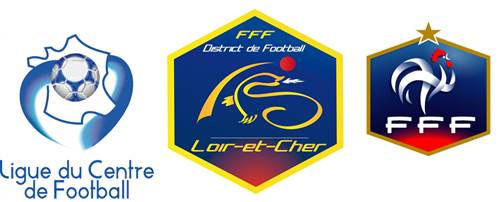 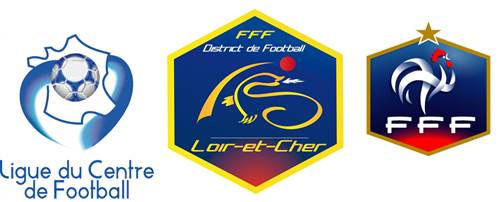 Fiche d’inscription au concours d’entrée de la Section Sportive Scolaire football 6e/5e 2013-2014 du  Collège Marie Curie de Saint Laurent NouanFiche d’inscription à retourner avant le Mercredi 22 Mai à : C.A.S.L. Football - Stade V. Thivierge, rue du Stade - 41220 St LaurentA l’attention de M. BRETON GeoffreyINFORMATIONSEtablissement scolaire actuel :………………………………………………………….  Ville :……………………………………………………………….Classe concernée :               6e            /             5e NOM de l’enfant :…………………………………………………………………………..   Prénoms :…………………………………………………………Date de naissance :………… /………../…………..Adresse :………………………………………………………………………………………	    .……………………………………………………………………………………..Code postale :……………………………………   Ville :……………………………………………………………………………..Téléphone du domicile :……………………………………………………..  Téléphone portable :…………………………………………………………Email :……………………………………………………………………………LE SPORTIFClub d’appartenance :………………………………………………………………. Poste N°1 :………………………………………   Poste N°2………………………………………  Pieds : droitier – gaucher – Les deux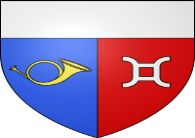 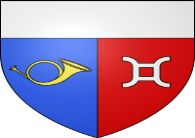 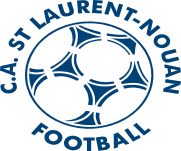 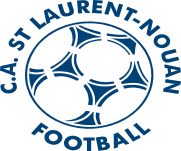 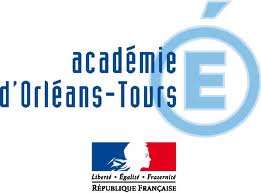 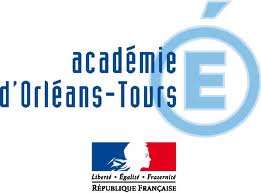 